第18回 徳島県作業療法学会 ご案内春陽の候、皆様におかれましては益々ご健勝のこととお慶び申し上げます。　                          さて、第18回　徳島県作業療法学会を下記の内容で企画しております。つきましては、ご多用中誠に恐縮ですが、演題登録及びご出席下さいますよう宜しくお願い申し上げます。　　　　　　　   　　　なお、詳細につきましては検討中の段階にありますので、ご意見等ありましたら問い合わせ窓口までご連絡下さいますよう、併せてお願い申し上げます。決定後、順次周知文を送らせて頂きます。【日程】2019年12月上旬【場所】徳島市内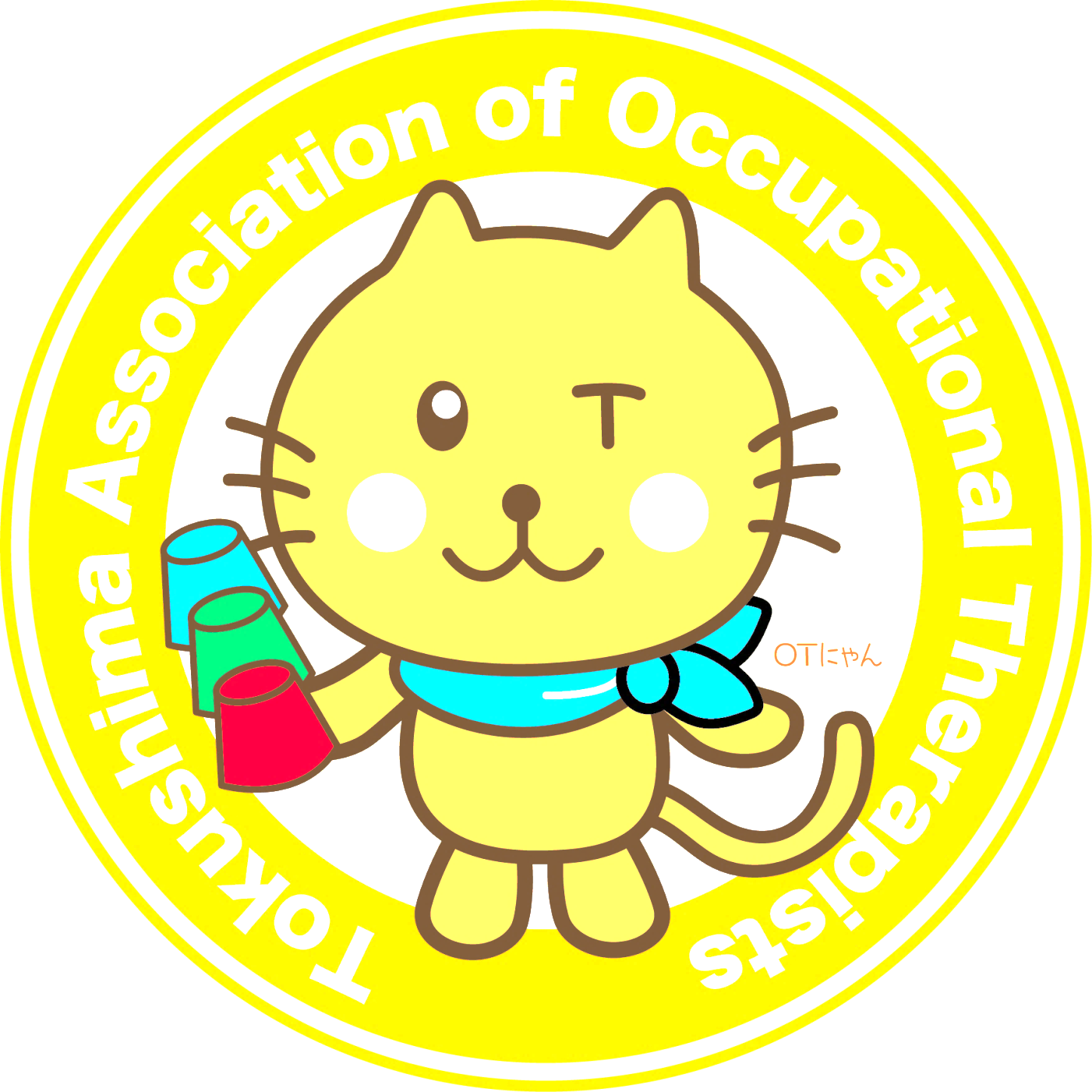 【内容】特別公演　ワークショップ　一般演題発表など【問い合わせ窓口】〒771－0204徳島県板野郡北島町鯛浜字川久保30番地1　　　　　  きたじま田岡病院　リハビリテーション科　　　　　  第18回　徳島県作業療法学会　問い合わせ窓口　　　　　  TEL： 088－698－1234FAX： 088－698－9988E-mail：　kengakkai18@yahoo.co.jp　（担当 ：久米　理菜）